Vocabulary: Nuclear Reactions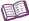 VocabularyChain reaction – a sequence of reactions where the product of the reaction is also a reactant. As the reaction proceeds, the reaction rate increases as more reactive products are generated. Nuclear fission is an example of a reaction that can trigger a chain reaction.Catalyst– a substance that increases the rate of a reaction without being altered by the reaction.Because the catalyst is unchanged by the reaction, it can be recovered from the reaction and reused. CNO cycle – the carbon-nitrogen-oxygen cycle is the sequence of nuclear fusion reactions that occurs in stars bigger than the sun.In the CNO cycle, protons are added to carbon-12 to create nitrogen-15. The addition of one more proton results in a helium-4 atom and a carbon-12 atom.The CNO cycle requires temperatures greater than about 15,000,000 K. Deuterium – an isotope of hydrogen that contains one proton and one neutron.Electron volt – a measurement of energy equal to about 1.6 • 10-19 joules. An electron volt is equal to the energy an electron gains by moving across a voltage of one volt.A megaelectron volt, MeV, is one million electron volts.Fission – a nuclear reaction in which a large nucleus splits into two or more smaller nuclei.Fission reactions are triggered by the impact of a neutron with a large, radioactive nucleus. More neutrons are released from the fission reaction.Fusion – a nuclear reaction where two nuclei combine into a larger nucleus.Isotope – one of several forms of the same element.All isotopes of a given element have the same number of protons, but differ in the number of neutrons.Most isotopes are radioactive. Usually only one or two stable isotopes exist for a given element.Nuclear reaction – a change in the nucleus of an atom.Examples of nuclear reactions include nuclear decay, fission, and fusion.Most nuclear reactions result in the emission of energy.Positron – the positively charged antimatter counterpart of an electron.If a positron meets an electron, the two particles will annihilate one another in a burst of gamma rays.Positron emission – a nuclear reaction that involves that creation of a positron and a neutron from a proton.Proton – a positively charged particle located in the nucleus of an atom.Protons have slightly less mass than neutrons. The number of protons determines the element. Proton-proton chain – the set of fusion reactions that occurs in stars like the sun. In the proton-proton chain, hydrogen nuclei are fused to form helium nuclei.The proton-proton chain requires temperatures greater than about 4,000,000 K. 